THE ROTARY CLUB OF Truro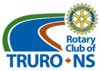       New Member Procedures and Proposal FormNew Member Procedures:Before proposing a new member, it is good practice for the sponsor(s) to introduce a prospective new member as a guest at one or two club meetings. Do not introduce the guest as a potential new member to avoid embarrassment if the membership proposal is not approved.The sponsor(s) should then submit this membership proposal form to the Membership Chair.Upon Membership Committee and Board of Directors approval and absent protest after publication for 1 week, the prospective new member will be informed of his or her eligibility to join.The new member will complete a review of the new member materials and certify this in writing. Thereafter, the new member will be eligible to be inducted as a member at a club meeting.The new member must complete a member data form and give it to the club secretary so he or she can be officially enrolled.The new member will then be billed for club dues.The new member will complete the mentorship program over the first 6 months of membership.Sponsor(s) – Only One RequiredPrinted Name:Signature:Date:Home Address and Phone:Work Address and Phone:Printed Name:Signature:Date:Home Address and Phone:Work Address and Phone:Proposed New MemberName:Home Address:Home Phone:Email Address:Work Address (if employed):Work Phone:Job Title:Business Name:Business Type:Principal activity of proposed member, if different from employer or if engaged in independent profession:If retired, former position and employer or profession:Activities which would enhance consideration as a Rotarian:If a former Rotarian, list club(s) and dates:ActivityDateInitialsForwarded to Membership CommitteeApproved by Membership CommitteeForwarded to BoardApproved by BoardForwarded to club membersFinally approvedNewly eligible member notified